Проф. Ососков Г.А.  Темы бакалаврских работ на 2022-23 уч.годАвтоматический подсчет стоимости заказа в университетской столовой по фото со смартфона. Т.е. клиент подходит к автоматической кассе, ставит поднос в специальное место, поднос фотографируют, сеть — определяет позиции и считает счет заказа, потом идет оплата через терминал.Разработка программного модуля для визуализации событий в рамках библиотеки нейросетевого трекинга AriadneИсследование по обработке текстовой информации в мобильном приложении в задаче классификации болезней растений.Исследование методов глубокого обучения нейросетевого классификатора в условиях сильного дисбаланса обучающей выборки.Разработка программы сжатия информации с использованием нейронных сетей.Разделение и параметризации перекрывающихся сигналов на основе вейвлет-анализаТребования к студентам:Представление об искусственных нейронных сетях и теории графовПредставление о вейвлет-преобразованиях в их непрерывном и дискретном представлениях.Умение программировать на Python и/или  С++ Представление о пользовании библиотеками TensorFlow, Keras, NumPy или PyTorch.Знание английского языка, хотя бы на уровне беглого чтения.21 сентября 2023                                                                     Г.А.Ососков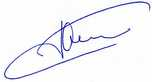 